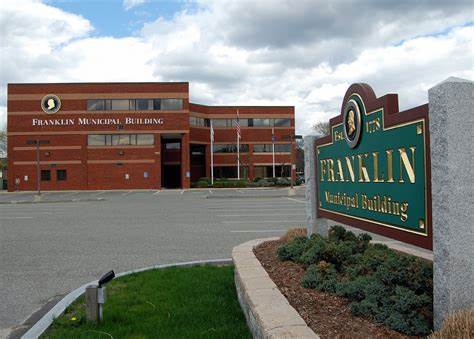 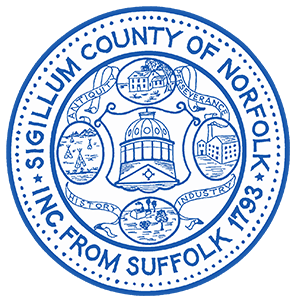 “These Registry Office Hours allow us to bring the Registry of Deeds directly to the residents of Norfolk County without needing to travel to the Registry’s central office in Dedham.” – Norfolk County Registry of Deeds   William P. O’DonnellHomestead ActCompleted Homestead forms will be taken back to the Registry for recording.Help Locating Land Documents Staff will be present to help look up land documents such as a recorded homestead, deeds, mortgages, and mortgage discharges.Certified Copies                     Obtain certified copies of land documents, such as deeds and mortgage discharges.